Министерство образования и науки Российской ФедерацииФедеральное государственное бюджетное образовательное учреждение                   высшего образования«КУБАНСКИЙ ГОСУДАРСТВЕННЫЙ УНИВЕРСИТЕТ»(ФГБОУ ВО «КубГУ»)Кафедра педагогики и методики начального образованияКУРСОВАЯ РАБОТАОРГАНИЗАЦИЯ ДИФФЕРЕНЦИРОВАННОГО ОБУЧЕНИЯ                   В НАЧАЛЬНОЙ ШКОЛЕ НА ОСНОВЕ ГЕНДЕРНОГО ПОДХОДАРаботу выполнила ___________________________________Д.Р. Ильина	            (подпись, дата)Факультет педагогики, психологии и коммуникативистики, II курс ОФОНаправление 44.03.01 Педагогическое образованиеПрофессиональный профиль «Начальное образование»Научный руководительканд. пед. наук, доцент _______________________________О.И. Баранова                    	 (подпись, дата)Нормоконтролерканд. пед. наук, доцент _______________________________Б.В. Сергеева                 	(подпись, дата)	Краснодар 2017СОДЕРЖАНИЕВведение…………………………………………………………………………...31  Теоретические основы организации дифференцированного обучения в начальной школе на основе гендерного подхода………………..…………51.1   Понятие психолого-педагогических условий организации обучения в педагогике……………………………………………...………………..51.2  Сущность и виды дифференцированного обучения…………………...11   Гендерный подход при организации обученияв начальной школе……………………..………………………………..17   Психофизиологическое возрастное развитие учащихся начальных классов………………………………………………..……..242  Экспериментальная работа по организации дифференцированного обучения в начальной школе на основе гендерного подхода……………...322.1   Определение особенностей  восприятия учащихся начальных             классов в аспекте гендерного подхода…………..………......................322.2   Структуризация особенностей организации дифференцированногообучения в начальной школе на основе гендерного подхода………………………………………………….......32Заключение……………………………………………………………………….37Список использованных источников…………………………………………...39Приложение А Методика определения объёма восприятия  Л.Ф. Тихомировой (иллюстративный материал)………………43Приложение Б Работы учащихся…………………………………………….…44ВВЕДЕНИЕОсновной задачей современного образования является воспитание интеллектуальной, творчески мыслящей, владеющей знаниями, умениями и навыками, способной к саморазвитию, психологически и физически здоровой личности учащихся. Одним из способов реализации этой задачи является дифференциация обучения и воспитания с учётом половых, психофизиологических и личностных особенностей учащихся. Учёт гендерных различий является наиболее необходимым именно       в начальной школе, так как на этом этапе у младших школьников формируются основные мыслительные операции, вырабатываются важнейшие навыки и умения. Но дифференцированный подход к школьному обучению и воспитанию девочек и мальчиков практически отсутствует.Актуальность исследования обусловлена требованиями современной начальной школы к поиску условий организации дифференцированного обучения в начальной школе, способствующих успешности обучения младших школьников.Первыми учёными в нашей стране, рассмотревшими гендерную проблематику стали: В.С. Агеев, Т.А. Араканцева, Т.В. Бендас,                  Е.М. Дубровская, В.Е. Каган, Е.Н. Каменская, И.С. Клецина, С.И. Кудинов,       Р.Г. Петрова, Ю.А. Тюменева, В.И. Хасан, А.А. Чекалина и др.Проблема исследования заключается в противоречии между потребностью школьной практики в организации дифференцированного обучения в начальной школе и недостаточно выявленными и структурированными особенностями организации этого обучения на основе гендерного подхода.Цель исследования: выявить и структурировать особенности организации дифференцированного обучения в начальной школе на основе гендерного подхода.Объект исследования: процесс дифференцированного обучения в начальной школе.Предмет исследования: особенности организации дифференцированного подхода в начальной школе на основе гендерного подхода.Гипотеза исследования: возможно, выявление особенностей организации дифференцированного обучения в начальной школе на основе гендерного подхода позволит провести их корреляцию с гендерной принадлежностью учащихся. Задачи исследования:1)	Проанализировать психолого-педагогическую литературу по проблеме исследования;2)	Определить особенности восприятия при обучении младших школьников в аспекте гендерного подхода;3)	Структурировать особенности организации дифференцированного обучения в начальной школе на основе гендерного подхода;4)	Провести корреляцию особенностей организации дифференцированного обучения и гендерной принадлежности младших школьников.Методы исследования: теоретические методы – анализ литературных источников по теме исследования, обобщение в виде выводов; эмпирические методы – констатирующий этап естественного педагогического эксперимента; методы математической обработки результатов исследования.База исследования: МАОУ гимназия №25 г. Краснодара. 2 «А» класс – мальчиков 14, девочек 14 (всего 28 человек). 2 «Б» класс – мальчиков 15, девочек 17 (всего 32 человека). 2 «Г» класс – мальчиков 15, девочек 14 (всего 29 человек). Всего 44 мальчика и 45 девочек (всего 89 человек).1 Теоретические основы организации дифференцированного обучения в начальной школе на основе гендерного подхода 1.1 Понятие психолого-педагогических условий организации обучения в педагогикеТермин «организация» М.Ю. Кондратьев и В.А. Ильин определяют как «структурно упорядоченное и взаимообусловленное объединение индивидов и групп, которые функционируют, руководствуясь общей целью и интересами и подчиняясь определённым программным планам» [13].В трудах И.П. Подласого организация трактуется как «упорядочение дидактического процесса по определённым критериям, придание ему необходимой формы для наилучшей реализации поставленной цели» [25].Толковый словарь русского языка под редакцией С.И. Ожегова и      Н.Ю. Шведовой даёт определение организации – «организованность, планомерное, продуманное устройство, внутренняя дисциплина» [22].В философской энциклопедии организация – это «упорядочение, налаживание, приведение в систему некоторого материального или духовного объекта, расположения, соотношения частей какого-либо    объекта» [38].Все вышеперечисленные определения понятия «организация» были структурированы и представлены в таблице 1.Таблица 1 – Различные подходы к трактовке понятия «организация»В своей работе мы будем отталкиваться от формулировки                 И.П. Подласого «организация – это упорядочение дидактического процесса по определённым критериям, придание ему необходимой формы для наилучшей реализации поставленной цели».По определению А.М. Новикова условия – это «обстоятельства, обусловливающие появление / развитие того или иного процесса» [20].В толковом словаре русского языка под редакцией С.И. Ожегова и Н.Ю. Шведовой термин условия трактуется как «обстоятельства, от которых что-нибудь зависит» [22].В новом словаре русского языка под редакцией Т.Ф. Ефремова условия определяются как «уговор, соглашение – устное или письменное –                  о чём-либо между двумя или несколькими лицами» [9].Большой   толковый    словарь    современного   русского   языка   под редакцией Д.Н. Ушакова трактует условия как «требование, предложение одной договаривающейся стороны, принимаемое или отвергаемое другой стороной» [37].Малый академический словарь русского языка под редакцией             А.П. Евгеньева определяет условия как «официальный договор» [18].Все указанные выше трактовки понятия «условия» были структурированы и представлены в таблице 2.Таблица 2 – Различные трактовки понятия «условия»В нашей работе мы будем придерживаться трактовки А.М. Новикова «условия – обстоятельства, обусловливающие появление/развитие того или иного процесса».Таким образом, будем понимать под условиями организации требования к структурно упорядоченному объединению учащихся.И.П. Подласый в своих работах даёт определение обучению – это «специально организованный, целеполагаемый и управляемый процесс взаимодействия учителей и учеников, направленный на усвоение знаний, умений, навыков, формирование мировоззрения, развитие умственных сил и потенциальных возможностей обучаемых, закрепление навыков самообразования в соответствии с поставленными целями» [19].П.И. Пидкасистый трактует обучение как «общение, в процессе которого происходит управляемое познание, усвоение                 общественно-исторического опыта, воспроизведение, овладение той и другой конкретной деятельностью, лежащей в основе формирования личности» [3].В.И. Загвязинский определяет обучение как «целенаправленный, социально и индивидуально обусловленный педагогический организованный процесс развития личности обучаемых, происходящий на основе овладения систематизированными научными знаниями и способами деятельности, всем богатством духовной и материальной культуры человечества» [21].По определению И.А. Зимней «обучение – это целенаправленная, последовательная передача (трансляция) общественно-исторического, социокультурного опыта другому человеку (людям) в социально организованных условиях семьи, школы, вуза, сообщества» [3].И.Ф. Харламов даёт определение обучению – «целенаправленный педагогический процесс организации и стимулирования активной        учебно-познавательной деятельности учащихся по овладению научными знаниями и навыками, развитию творческих способностей, мировоззрения и нравственно-эстетических взглядов и убеждений» [3].В.В. Краевский, А.В. Хуторской трактует обучение как «особый вид деятельности, направленный на передачу подрастающему поколению культуры или социального опыта, необходимого для личностной самореализации» [3].Все вышеперечисленные определения понятия «обучение» структурированы и представлены в таблице 3.Таблица 3 – Понятие «обучение» в трактовке различных авторовВ нашей работе мы будем придерживаться трактовки И.П. Подласого – «обучение – это специально организованный, целеполагаемый и управляемый процесс взаимодействия учителей и учеников, направленный на усвоение знаний, умений, навыков, формирование мировоззрения, развитие умственных сил и потенциальных возможностей обучаемых, закрепление навыков самообразования в соответствии с поставленными целями».Обозначим условия организации обучения:1. Оптимальный выбор форм, методов и средств обучения с учётом различных познавательных интересов;2. Определение стиля изложения учебного материала [26].Гендерный подход затрагивает содержание обучения и воспитания,формы и методику преподавания различных учебных предметов [26].Итак, рассмотрев различные трактовки понятий «условия» и «организация», мы вывели определение к термину «условия организации». Условия организации – это требования к структурно упорядоченному объединению учащихся. Условия организации обучения в педагогике включают в себя формы, методы, средства обучения и стиль изложения учебного материала.1.2  Сущность и виды дифференцированного обученияДифференциация происходит от латинского «differentia», что в переводе означает «различие, разделение» [27].По определению И.М. Осмоловской «дифференцированное обучение – это организация учебного процесса, при которой учитываются индивидуально-психологические особенности личности, формируются группы учащихся с различающимися содержанием образования, методами обучения» [25].В Педагогическом энциклопедическом словаре под редакцией            Б.М. Бим-Бад дифференцированное обучение – это «форма организации учебной деятельности, учитывающая склонности, интересы, способности учащихся» [24].В словаре под редакцией Н.В. Новоторцева дифференцированное обучение – это «построение обучения на основе разделения учащихся на группы. Каждую группу образуют учащиеся, характеризующиеся сходством определённых индивидуально-психологических особенностей» [14]. Г.К. Селевко даёт определение дифференцированному обучению – «часть общей дидактической системы, которая обеспечивает специализацию учебного процесса для различных групп обучаемых» [29].Словарь под редакцией М.Ю. Олешкова и В.М. Ударова трактует дифференцированное обучение как «форму организации образовательного процесса, реализуемую на основе разделения учащихся на различные по численности группы с характерными для них признаками для подбора специфических методов и приёмов работы с каждой группой         обучаемых» [32].Вышеперечисленные определения понятия «дифференцированное обучение» были структурированы и представленные в таблице 4.Таблица 4 – Различные трактовки понятия «дифференцированное обучение»В своей работе мы будет опираться на определение М.Ю. Олешкова и В.М. Ударова «дифференцированное обучение – это форма организации образовательного процесса, реализуемая на основе разделения учащихся на различные по численности группы с характерными для них признаками для подбора специфических методов и приёмов работы с каждой группой обучаемых» [32].В ходе изучения литературы касающейся вопросов дифференцированного обучения, выявлено, что дифференциация обучения, широко распространившаяся в современных школах, не является совершенно новым явлением. В России она имеет свою историю.В дореволюционной России школа была дифференцированной. Существовало шесть типов средних учебных заведений: мужские гимназии, женские гимназии, реальныеучилища, коммерческие училища, кадетские корпуса и епархиальные училища.Дифференциация реализовывалась в основном по сословному признаку. В современном мире дифференцированное обучение прочно вошло в практику работы общеобразовательных школ. Практически нет такого общеобразовательного учреждения, в котором не присутствовали бы те или иные формы дифференциации.Цель дифференцированного обучения – обеспечить каждому ученику условия для максимального развития его способностей, склонностей, удовлетворения познавательных потребностей и интересов в процессе усвоения им содержания общего образования [25].Перечислим типы дифференциации:1)  внешняя дифференциация;2)  внутренняя дифференциация.Внутренняя дифференциация учитывает индивидуально-типологические особенности детей в процессе обучения их в стабильной группе (классе), созданной по случайным признакам. Разделение групп может быть явным и неявным, состав групп меняется в зависимости от поставленной учебной задачи.Внешняя дифференциация – это разделение учащихся по определённым признакам (способностям, интересам и т.д.) на стабильные группы, в которых и содержание образования, и методы обучения, и организационные формы различаются. Виды внутриклассной дифференциации:– дифференциация по способностям (формы: задания различного уровня сложности, дозирование помощи учителя), уровневая дифференциация;– дифференциация по интересам, практикуемой профессии [28].При внутриклассной дифференциации ученики получают право и возможность самостоятельно выбирать уровень изучения предмета. Целью данной дифференциации является обеспечение достижения всеми школьниками базового уровня подготовки, представляющего собой государственный стандарт образования, и создание условий для развития учащихся, проявляющих индивидуальные способности [17].По характерным индивидуально-психологическим особенностям детей, составляющим основу формирования гомогенных групп, различают дифференциацию:– по возрастному составу (школьные классы, возрастные параллели, разновозрастные группы);– по полу (мужские, женские, смешанные классы, команды);– по личностно-психологическим типам (мышления, темперамента);– по уровню здоровья (физкультурные группы, группы ослабленного зрения, слуха);– по уровню умственного развития (уровню достижений);– по области интересов (гуманитарные, исторические, математические и другие) [4].Внутренняя дифференциация по индивидуально-физиологическим особенностям учеников существует обычно в форме индивидуального подхода к ним, когда учитываются их психофизиологические особенности (преобладающий тип памяти, особенности мыслительных операций, темперамент и т.д.).Внешняя дифференциация предполагает одновременное существование и внутренней дифференциации в организации учебного процесса, так как создаваемые при внешней дифференциации классы являются более или менее гомогенными по одному признаку, но гетерогенными по другим, что оставляет необходимый простор для внутренней дифференциации [28].К традиционным видам дифференциации в настоящее время добавилась дифференциация по национальному признаку, когда создаются специальные школы для детей различных национальностей, например в         г. Москве – это армянские, грузинские, еврейские школы (сейчас они называются школами с этнокультурным компонентом); по религиозной принадлежности – православные школы, есть школа ведической культуры «Гурукула»; по социальному и имущественному положению родителей – в некоторых негосударственных образовательных учреждениях могут учиться только дети обеспеченных родителей, так как велика плата за образование.Изменение парадигмы образования, постановка в центр учебно-воспитательного процесса личности ученика привели к усилению роли психофизиологических особенностей человека в дифференциации: выделению групп учащихся с сильной, слабой нервной системой, преобладающим типом памяти, уровнем развития произвольного внимания и так далее.Основными аспектами дифференциации являются: Учёт индивидуальных особенностей учащихся; Группирование учеников на основании этих особенностей; Вариативность учебного процесса в группах.Дифференциация может осуществляться на трёх уровнях (типология Рональда де Гроота):микроуровень – это уровень класса, когда различный подход применяется к отдельным группам детей в классе; это внутренняя или внутриклассная дифференциация;мезоуровень – это уровень школы, дифференциация внутри школы между классами, профилями, направлениями;макроуровень – дифференциация между школами, создание различных типов школ. Второй и третий уровни – это дифференциация внешняя. Внутриклассная дифференциация широко распространена в общеобразовательных школах. Опытные учителя понимают, что реализация внешней дифференциации не исключает возможности применения внутренней. Являясь гомогенным по одному основанию, например, по интересу учеников к какому-либо предмету, класс остается гетерогенным по другим основаниям, например: интеллектуальным способностям детей, силе нервной системы и т.д. Внутриклассная дифференциация предполагает в обычном разнородном классе различие групп учащихся по каким-либо признакам, в процесс обучения которых вносятся некоторые изменения [17].Таким образом, дифференцированное обучение не является инновацией, оно имеет свою историю. Исходя из индивидуально-психологических особенностей детей, можно сделать вывод о том, существует множество основ для формирования гомогенных групп в процессе обучения, которые могут осуществляться на трёх различных уровнях. Дифференциация по тому или иному признаку практикуется во всех                        общеобразовательных учреждениях.1.3 Гендерный подход при организации обучения в начальной школеТермин «гендер» (в переводе с английского и французского – социальный пол) стал распространяться по всему миру после Конференции ООН по окружающей среде и развитию, состоявшейся в июне 1992 года в Рио-де-Жанейро. Именно там был сделан вывод, что острота современной демографической ситуации связана с проблемой социализации полов. Пол как категория состоит из двух важнейших компонентов: пола биологического и пола социального. Половые различия задаются генетически и далее продолжают формироваться в социально-культурной среде [12].По определению Н.Л. Пушкарёвой «гендер – система межличностного взаимодействия, посредством которого создаётся, подтверждается и воспроизводится представление о мужском и женском как категориях социального порядка» [33].Э. Гидденс трактует гендер как «не физические различия между мужчиной и женщиной, а социально формируемые особенности мужественности и женственности; социальные ожидания относительно поведения, рассматривающегося как соответствующее для мужчин и женщин» [5].Словарь гендерных терминов под ред. А.А. Денисовой даёт определение «гендер – совокупность социальных и культурных норм, которое общество предписывает выполнять людям в зависимости  от их биологического пола» [31].Все указанные выше определения понятия «гендер» были структурированы и представлены в таблице 5.Таблица 5 – Понятие «гендер» в трактовке различных авторовВ своей работе мы будем отталкиваться от определения                      А.А. Денисовой «гендер – совокупность социальных и культурных норм, которое общество предписывает выполнять людям в зависимости от их биологического пола».В Толковом словаре современного русского языка под редакцией              Д.Н. Ушакова даётся определение понятию «подход» – это совокупность приемов отношения к кому-нибудь/чему-нибудь, рассмотрения чего-нибудь или воздействия на кого-нибудь/что-нибудь [37].По определению В.А. Сластенина подход – это «совокупность принципов, определяющих стратегию обучения или воспитания» [30].Словарь-справочник по теории воспитательных систем под редакцией П.В. Степанова трактует подход как определенную позицию по отношению к какой-либо педагогической проблеме, которая предполагает использование соответствующих принципов исследования педагогом-исследователем, а также использование соответствующих средств и способов практической деятельности педагогом-практиком [34].Все вышеперечисленные трактовки понятия «подход» были структурированы и представлены в таблице 6.Таблица 6 – Различные определения понятия «подход»В своей работе мы будем придерживаться трактовки В.А. Сластёнина «подход – это совокупность принципов, определяющих стратегию обучения или воспитания».Период возникновения предпосылок разработки гендерного подхода в педагогике охватывает временной этап с середины ХХ века по настоящее время. Его можно разделить на два подпериода: начало широких экспериментальных исследований и появление первых теорий                  (1950 – 1980 гг.) и развитие гендерной проблематики с 1990 года по настоящее время [11]. По определению Л.В. Градусовой «гендерный подход – это учёт гендерных психологических различий, который позволяет обеспечить большую эффективность процессов обучения, воспитания, формирования личности» [6].И.Н. Евтушенко определяет гендерный подход как «индивидуальный подход к проявлению ребёнком своей идентичности, что в дальнейшем даёт человеку большую свободу выбора и самореализации, помогает быть достаточно гибким и уметь использовать разные возможности        поведения» [7].В словарь гендерных терминов под редакцией А.А. Денисовой даётся определение гендерному подходу – это «осознание того, что явления, происходящие в обществе, по-разному влияют на мужское и женское население, вызывая неодинаковые их реакции» [31].Я.С. Соловьёв даёт несколько трактовок понятию «гендерный подход» – 1) организация учебного процесса, которая представляет учащимся возможность самореализоваться с присущими им индивидуальными особенностями и усвоить социальный опыт, обеспечивающий их успешную социализацию и социальную идентификацию по признаку пола, что, в свою очередь, и является одной из разновидностей личностных результатов обучения; 2) использование таких педагогических технологий, при воздействии которых на личность обучающегося им усваиваются те или иные гендерные роли; 3) специальная организация учебного процесса, обеспечивающая возможность реализоваться учащимся с присущими им индивидуальными возможностями [33].Указанные выше определения понятия «гендерный подход» были структурированы и представлены в таблице 7.Таблица 7 – Понятие «гендерный подход» в трактовке различных авторовВ своей работе мы будем опираться на определение Л.В. Градусовой «гендерный подход – это учёт гендерных психологических различий, который позволяет обеспечить большую эффективность процессов обучения, воспитания, формирования личности».Назовём предпосылки возникновения гендерного подхода                       в педагогике:Ломка традиционной системы гендерной стратификации;Ослабление поляризации женской и мужской социальных ролей;Изменение культурных стереотипов маскулинности и фемининности;Объективные перемены в гендерных характеристиках          брачно-семейных отношений [35].Все дореволюционные учебные заведения работали по гендерному принципу. Мальчики могли учиться в гимназиях, лицеях и вузах, а для девочек существовали специальные образовательные учреждения, предполагающие своеобразный набор дисциплин – в основном по домоводству [12].На Руси всегда существовала система раздельного обучения. Мальчики и девочки раздельно учились и при Петре 1, и в конце 30-х годов, и после Великой Отечественной войны. Но с 1 сентября 1954 года раздельное обучение в советских школах было отменено.В Америке в настоящее время растёт увлечение гендерным обучением. В Великобритании всегда было раздельное обучение. В последнее время некоторые школы перешли на совместное обучение, но всё равно англичане считают, что девочкам можно дать образование намного лучше, если воспитывать и обучать их отдельно. В Австралии мальчики и девочки учатся раздельно, власти считают, что это приносит пользу детям.Сейчас в некоторых школах России ведётся раздельное обучение. По этой системе работают более 500 школ и садов в 64 регионах [2].Цель гендерного подхода в обучении младших школьников – помочь и мальчикам, и девочкам стать счастливыми людьми, наиболее полно реализующими свои способности и особенности, получающими удовлетворение от своей жизни, уверенных в себе и своём будущем [26].Задачи гендерного подхода в обучении младших школьников: воспитание партнёрских взаимоотношений между  мальчиками и девочками;создание условий для своевременного освоения гендерных ролей;формирование у младших школьников представлений о лучших личностных качествах, присущих мальчикам и девочкам [15].Реализация гендерного подхода в обучении предполагает правильный подбор организационных, методических, содержательных элементов образовательного процесса, а также наличие у педагога соответствующего индивидуального стиля.При учёте всех необходимых элементов гендерный подход позволяет не только воспитать в процессе обучения свободную сознательную личность, но и повысить уровень активности младших школьников на занятиях, создать мотивацию к получению новых знаний.Гендерное образование должно строиться с пониманием того, что анатомические и биологические особенности являются лишь предпосылками, потенциальными возможностями психических различий мальчиков и девочек. Эти различия формируются под влиянием социальных факторов – общественной среды, воспитания, СМИ, ценностей, законов, традиций данного общества.Гендерное обучение имеет немало противников. Главный их аргумент – потеря навыка общения с противоположным полом. Поэтому для успешной социализации учащихся в школах с раздельным обучением проводятся некоторые уроки совместно – музыка, хореография. Также в этом помогают внеклассные мероприятия: экскурсии, праздники [12].Раздельное обучение относят к здоровьесберегающим технологиям, так как оно позволяет регулировать нагрузку в зависимости от пола, чтобы, с одной стороны, добиться хороших результатов, с другой, избежать переутомления [8].Гендерное обучение в соответствии с особенностями мальчиков и девочек может стать одним из условий оптимизации учебного процесса [12].Таким образом, гендерный подход в образовании признают, издавна применяют и считают полезным многие страны мира. Гендерный подход, относясь к здоровьесберегающим технологиям, позволяет регулировать нагрузку в зависимости от половой принадлежности, помогает добиться хороших результатов без вреда здоровью и воспитать свободную сознательную личность.1.4 Психофизиологическое возрастное развитие учащихся        начальных классовВоспитание, обучение и развитие мальчиков и девочек настолько отличается, что можно сравнить их с параллельными прямыми, которые не пересекаются. Мальчики и девочка по-разному смотрят и видят, слушают и слышат, по-разному говорят и молчат, чувствуют и переживают [26].Девочки с момента рождения и приблизительно до подросткового возраста превосходят своих сверстников – мальчиков в темпах развития (они начинают раньше ходить, говорить и пр.). Вплоть до конца дошкольного возраста они опережают их в интеллектуальном развитии. Установлен факт превосходства девочек в вербальных, а мальчиков – в визуально-пространственных и математических способностях [12].Х. Даннауэр в своих исследованиях установил, что при совместном обучении девочки отличаются более заметными успехами в сравнении со своими сверстниками – мальчиками. Девочки, в целом, гораздо лучше ориентируются в требованиях, предъявляемых школой, более прилежны и, соответственно, достигают больших успехов в обучении по сравнению даже с более одарёнными мальчиками [12].Различия, которые лежат на поверхности и доступны наблюдению в процессе обучения и воспитания:Различаются познавательные способности и познавательные процессы.Психологи и педагоги отмечают, что девочкам обычно легче учиться в школе, по крайней мере, на начальной ступени. У них отметки за год по разным предметам отличаются незначительно, обычно не более чем на один балл, тогда как у мальчиков разброс в отметках может составлять и три балла. Такая разница в уровне успешности обучения связана с особенностями мотивации девочек и мальчиков, специфичными для данного пола интересами и склонностями, определёнными психофизиологическими особенностями, а также с установками учителей и родителей относительно успехов детей разного пола в школьном обучении [12].У девочек 6–7 лет различия между мнемическими функциями полушарий выражены сильнее и объём кратковременной памяти больше, чем у мальчиков [39].2) Восприятие окружающего мира у девочек и мальчиков отличается, поэтому преподносить материал мальчикам и девочкам тоже необходимо  по-разному. Девочкам надо подробнее объяснять тему, приводить примеры, проверять, как усвоили. Мальчики могут сами справиться с заданием, найти решение, включаясь в поисковую деятельность, а уже потом обобщить и объяснить, как надо было действовать [26].3) Темпы переработки и усвоения информации у мальчиков и девочек также отличаются. Мальчики воспринимают информацию быстрее, девочки же продуктивно работают в спокойном темпе [12].4) Различия присутствуют и в организации внимания учащихся. У мальчиков оно более подвижное и неустойчивое [12].5) Отличается продолжительность периода врабатываемости. У девочек он более короткий, у мальчиков – более продолжительный и наступает позже, чем у их сверстниц [12].6) Уровень активизации эмоций в процессе обучения также имеет ряд различий. У девочек усиливается внимание и осмысление при эмоциональной окрашенности информации, мальчикам необходим постоянный в течение урока переход от эмоциональной фазы к информативной [12].7) Мальчики чаще задают взрослым вопросы ради получения какой-то информации, поэтому и ответ педагога должен быть очень конкретным, а девочки задают вопросы для установления контакта со взрослым, поэтому в общении с ними педагогу следует больше внимания обращать на дружелюбный тон [15].8) Различается уровень природной агрессивности. Мальчикам показаны групповые формы работы с элементами соревновательности, с девочками желательно использовать групповые формы работы с акцентом на взаимопомощь [12].Соревнования в классе «девочек» надо проводить осторожно, так как они очень эмоциональны и часто остро реагируют на неудачу. В классе «мальчиков», наоборот, соревнование заводит, заставляет быстрее думать и искать правильный ответ [26].9) Подлежит различию отношение к положительной и отрицательной оценке своей работы. Девочки всегда ожидают любой оценки своей работы, мальчиков интересует оценка только той работы, которая имеет для них значение, положительная оценка побуждает мальчиков к дальнейшей деятельности [12].10) Отличается отношение к поведению сверстниц (сверстников).            Д. Хартли провёл исследование, в котором установил, что мальчики оценивают поведение девочек только в положительных тонах, а своё – и        в положительных, и в отрицательных, в то время как девочки определяют своё собственное поведение как положительное, а поведение мальчиков – чаще всего как отрицательное [1].11) Различия имеются в подверженности к психогенной школьной дезадаптации. В.Е.Каган приводит данные о том, что соотношение мальчиков и девочек, подверженных психогенной школьной дезадаптации, колеблется     в пределах 6:1. Это связано с полоролевыми особенностями развития и воспитания. Женский педагогический состав школы создаёт для девочек лучшие условия, чем для мальчиков [10].12) Уровень двигательной активности также отличается. Для мальчиков наиболее благоприятен режим большой двигательной активности, в то время как для девочек оптимален режим средней двигательной активности. Педагог должен определить, когда в режиме дня мальчикам следует предоставить возможность для дополнительных занятий физическими упражнениями и чем в это время будут заняты остальные              дети [15].Девочки нуждаются в побуждении к двигательной деятельности. На них следует обращать больше внимания при организации подвижных игр. Мальчики, как правило, либо сами находят активные развлечения, либо сразу присоединяются к организованной двигательной деятельности [15].Различия и в двигательных предпочтениях детей. Мальчики любят спортивные игры и при предоставлении свободы выбора они берут мяч. Девочки же предпочитают ленты, скакалки, обручи [15].Мальчики на перемену выбегают быстрее из кабинета и раньше девочек, их после звонка просто не удержать, а девочки часто и после звонка продолжают работать, только потом идут отдыхать [2].В становлении половозрастных особенностей детей большую роль, наряду с биологическими факторами, играют социальные ожидания, полоролевые стереотипы в обществе, направленное воспитание детей разного пола [1].Установлено, например, что игрушки и игры для мальчиков в большей степени поощряют развитие независимости и исследовательского подхода    к решению задач, лучше понимание пространственных отношений; от девочек окружающие, как правило, требуют большей дисциплинированности и подчинения правилам и нормам. У девочек взаимоотношения с родителями часто складываются по типу гиперопеки, что препятствует любознательности. В силу большей отдаленности от родителей мальчиков им приходится сталкиваться с более широким кругом жизненных явлений, стимулирующих в итоге их познавательную активность [16].Таблица 8 – Гендерные различия мальчиков и девочек в различных сферахМальчики и девочки развиваются абсолютно по-разному, поэтому, обучая и воспитывая их, необходимо применять дифференцированный подход, чтобы раскрыть все их способности, при этом не нанести вред их развитию. На основе рассмотренных нами особенностей мальчиков и девочекможно сделать вывод о том, что необходимо учитывать гендерные различия детей в образовательных процессах и помогать ученикам чувствовать себя в школе комфортно.2 Экспериментальная работа по организации дифференцированного обучения в начальной школе на основе гендерного подхода2.1 Определение особенностей восприятия учащихся начальных классов в аспекте гендерного подходаС целью подтверждения выдвинутой в начале исследования  гипотезы нами был проведён констатирующий этап естественного педагогического эксперимента. Исследование проводилось на базе МБОУ гимназии №25        г. Краснодара. В исследовании принимали участие учащиеся 2 «А», 2 «Б» и   2 «Г» классов в составе 89 человек. Для диагностики особенностей восприятия учащихся начальных классов в аспекте гендерного подхода была использована диагностическая методика определения объёма восприятия Л.Ф. Тихомировой [36].На большом листе ватмана, если педагог работает с классом, или на листе бумаги, если работа идёт с одним ребёнком, крупно написано: 10 слов (из 4–8 букв каждое), 10 трёхзначных чисел, 10 рисунков (книга, ручка, кружка, ложка, яблоко, квадрат, звезда, молоток, часы, лист дерева). Всё это следует расположить горизонтальными рядами в любой последовательности (Приложение А). Инструкция: Посмотри на лист, на котором есть слова, числа, картинки. На своём листе бумаги после знакомства с этой информацией в течение 1 минуты запишите, что смогли воспринять, обязательно точно.Оценка результатов: – высокий уровень объёма восприятия – более 9 объектов;– нормальный уровень объёма восприятия – 5–9 объектов;– недостаточный уровень объёма восприятия – менее 5 объектов.Обобщённые данные представлены на рисунке 1.Рисунок 1 – Сравнительные результаты уровня объёма восприятия мальчиков и девочек на констатирующем этапе экспериментаРезультаты исследования показали, что среди мальчиков недостаточный уровень объёма восприятия у 2 человек (5%); нормальный уровень  – у 35 человек (80%); высокий уровень – у 7 человек (16%). Среди девочек недостаточный уровень объёма восприятия у 2 человек (4%); нормальный уровень – у 30 человек (67%); высокий уровень –                у 13 девочек (29%).Таким образом, можно сделать вывод о том, что у девочек немного выше уровень восприятия, чем у мальчиков. При этом было установлено, что восприятие знаков и образов не зависит от гендерной принадлежности учащихся.2.2 Структуризация особенностей организации дифференцированного обучения в начальной школе на основе гендерного подходаНа основе анализа психолого-педагогической литературы были выявлены, структурированы и представлены на рисунке 2 особенности организации дифференцированного обучения на основе гендерного подхода.Рисунок 2 – Особенности организации дифференцированного обучения        на основе гендерного подходаТакже были определены и представлены на рисунке 3 виды дифференциации в педагогике по Рональду де Грооту.Рисунок 3 – Виды дифференциации в педагогике по Рональду де ГроотуБыли структурированы виды дифференциации в обучении и представлены на рисунке 4.Рисунок 4 – Виды дифференциации в обученииНа основе анализа психолого-педагогической литературы проведена корреляция особенностей организации дифференцированного обучения и гендерной принадлежности учащихся, полученные результаты  представлены в таблице 9.Таблица 9 – Корреляция особенностей организации дифференцированного обучения и гендерной принадлежности учащихсяЗАКЛЮЧЕНИЕРеализация гендерного подхода в обучении предполагает правильный подбор организационных, методических, содержательных элементов образовательного процесса, а также наличие у педагога соответствующего индивидуального стиля.Гендерный подход – это учёт гендерных психологических различий, который позволяет обеспечить большую эффективность процессов обучения, воспитания, формирования личности.В теоретической части исследования было рассмотрено понятие психолого-педагогических условий организации обучения в педагогике. Были изучены различные трактовки понятий «условия» и «организация» и сформулировано определение к термину «условия организации». Условия организации – это требования к структурно упорядоченному объединению учащихся. Условия организации обучения в педагогике включают в себя формы, методы, средства обучения и стиль изложения учебного материала.Также были изучены сущность и виды дифференцированного обучения. Было установлено, что дифференцированное обучение не является инновацией, так как оно имеет свою историю. Существует множество основ для формирования гомогенных групп в процессе обучения, которые могут осуществляться на трёх различных уровнях.Подлежал изучению гендерный подход при организации обучения в начальной школе. Гендерный подход в образовании признают, издавна применяют и считают полезным многие страны мира. Гендерный подход, относясь к здоровьесберегающим технологиям, позволяет регулировать нагрузку в зависимости от половой принадлежности, помогает добиться хороших результатов без вреда здоровью и воспитать свободную сознательную личность.Рассмотрено  психофизиологическое  возрастное  развитие  учащихся начальных классов. Доказано, что мальчики и девочки развиваются абсолютно по-разному, поэтому, обучая и воспитывая их, необходимо применять дифференцированный подход, чтобы раскрыть все их способности, при этом не нанести вред их развитию. У мальчиков и девочек отличаются психологические процессы, эмоциональность, уровень природной агрессивности, уровень двигательной активности и т.д. Поэтому необходимо учитывать гендерные различия детей в образовательных процессах и помогать детям чувствовать себя в школе комфортно.В экспериментальной части была проведена диагностика объёма восприятия на основе методики Л.Ф. Тихомировой. В результате диагностики было доказано, что высокий уровень объёма восприятия чаще встречается у девочек, чем у мальчиков. При этом было установлено, что восприятие знаков и образов не зависит от гендерной принадлежности учащихся.Цель исследования – выявить и структурировать особенности организации дифференцированного обучения в начальной школе на основе гендерного подхода – достигнута. Все поставленные задачи выполнены. Гипотеза исследования о том, что, возможно, выявление особенностей организации дифференцированного обучения в начальной школе на основе гендерного подхода позволит провести их корреляцию с гендерной принадлежностью учащихся, подтверждена. Исследование может быть продолжено в направлении разработки методики обучения младших школьников на основе гендерной дифференциации.СПИСОК ИСПОЛЬЗОВАННЫХ ИСТОЧНИКОВ1 Агеев В.С. Психологические и социальные функции полоролевых стереотипов // Вопросы психологии №2, 1987, 152–157 с.2 Алексеева А.А. Стоит ли мальчикам учиться отдельно от девочек? 2015; [Электронный ресурс] URL: https://infourok.ru/statya-o-gendernom-obuchenii-405911.html.3 Айсмонтас Б.Б., Педагогическая психология: Схемы и тесты, М. : Гуманитарный издательский центр ВЛАДОС, ISBN 5-305-00067-X, 2006,       44 с.4 Арапов А.И. Дифференциация обучения в истории отечественной педагогики и школы. – Новосибирск: НГПУ, 2007, 13 с.5 Гидденс Э. Социология, М.: Эдиториал УРСС, ISBN 5-354-01093-4, 2005, 603 с.6 Градусова Л.В. Гендерная педагогика: учебное пособие, М. : Флинта, ISBN 978-5-9765-1022-7, 2011, 9 с.7 Евтушенко И.Н. Гендерный подход в образовании / Начальная школа плюс До и После – №9, М. : ООО «Баласс», ISSN2071-9515, 2011, 3 с.8 Еремеева В.Д. Мальчики и девочки. Учить по-разному, любить       по-разному. Нейропедагогик – учителям, воспитателям, родителям, школьным психологам. – Самара: Учебная литература, 2007, 104 с.9 Ефремова Т.Ф. Новый словарь русского языка.                         Толково-словообразовательный, М. : Рус. язык, ISSN 5200028000, 2000.10 Каган В.Е. Психогенные формы школьной дезадаптации // Вопросы психологии, №4, 1984, 89–95 с.11 Каменская Е.Н. Гендерный подход в педагогике. – Ростов н/Д: Изд-во Рост. Ун-та, ISBN 5-7507-0191-3, 2006, 176 с.12 Комарова О.Н. Гендерное обучение и воспитание в начальной школе / Вестник ЧПГУ – № 6, М. : ООО «Полиграф-Мастер», ISSN 1997-9886, 2010, 95 –100 с.13 Кондратьев М.Ю. Ильин В.А. Азбука психолога-практика; [Электронный ресурс] URL: www.insai.ru/slovar/organizatsiya.14 Коррекционная педагогика и специальная психология. Словарь: Учебное пособие / под ред. Н.В. Новоторцева, СПб. : КАРО, 2006, 144 с.15 Коузов А.А. Учёт гендерной специфики при физическом развитии детей дошкольного возраста, 2014, 66–67 с.16 Кудрявцев В.Т. Исследования детского развития на рубеже столетий // Вопросы психологии, №2, 2001, 63–71 с.17 Кузьмина В.М. Дифференциация процесса обучения в условиях ФГОС 2 поколения: к постановке проблемы, Издательство ИНГН, Педагогика и психология №4(6), ISSN 2304-32882012, 10–17 с.18 Малый академический словарь русского языка / под ред.                А.П. Евгеньева; [Электронный ресурс] URL: http://www.classes.ru/all-russian/dictionary-russian-academ.htm.19 Национальная педагогическая энциклопедия; [Электронный ресурс] URL http://didacts.ru/termin/obuchenie.html.20 Новиков А.М. Педагогика: словарь системы основных понятий,         – М. : Издательский центр ИЭТ, 2013, 236 с.21 Образовательный профиль; [Электронный ресурс] URL: http://www.profile-edu.ru/process-obucheniya-prepodavanie-i-uchenie.html.22 Ожегов С.И. и Шведова Н.Ю. Толковый словарь русского языка: 80000 слов и фразеологических выражений / Русская академия наук. Институт русского языка им. В. В. Виноградова. – 4-е изд., дополнительное. – М. : ООО «ИТИ ТЕХНОЛОГИИ», ISBN 5-902638-07-0, 2003, 458 с.23 Осмоловская И.М. Организация дифференцированного обучения в современной школе, М. : Институт практической психологии, Воронеж: «Модек», 1998.24 Педагогический энциклопедический словарь / под редакцией       Б.М. Бим-Бад, М. : Большая российская энциклопедия, 2002, 72 с.25 Подласый И.П. Педагогика: Новый курс: Учеб. Для студ. высш. учеб. заведений: В 2 кн. – М. : Гуманит. изд. центр ВЛАДОС, – Кн. 1: Общие основы. Процесс обучения, ISBN 5-691-00174-4, ISBN 5-691-00175-2(I), 2001, 576 с.26 Подорога О.В. Аспекты гендерного обучения и воспитания в начальной школе; [Электронный ресурс] URL: http://www.metod-kopilka.ru/statya-aspekti-gendernogo-obucheniya-i-vospitaniya-v-nachalnoy-shkole-67324.html.27 Рыбакова Е.В. Дифференцированное обучение; [Электронный ресурс] URL: http://nsportal.ru/shkola/raznoe/library/2015/04/14/ differentsirovannoe-obuchenie.28 Сайт гимназии №38 им. Н. Ондасынова; [Электронный ресурс] URL: www.school.kz/content/differ.29 Сетевое издание «Современные педагогические (образовательные) технологии». Свидетельство о регистрации СМИ: Эл №ФС77-60813             от 11.02.2015 г.; [Элекстронный ресурс] URL: http://pedtehno.ru/content/differencirovannoe-obuchenie.30 Сластенин В. А., Исаев И.Ф., Шиянов Е.Н. Педагогика.               Учеб. пособие для студ. высш. пед. учеб. заведений / под ред.                      В.А. Сластенина. – М. : Издательский центр "Академия", 2013, 576 с.31 Словарь гендерных терминов под ред. А.А. Денисовой. – М. : Информация XXI век, ISBN 5-86391-022-4, 2002, 21 с.32 Современный образовательный процесс: основные понятия и термины / под ред. М.Ю. Олешкова и В.М. Ударова, – М. : Компания Спутник, 2006.33 Соловьёв Я.С. Некоторые аспекты гендерного подхода в обучении младших школьников / Начальное образование – №3, М. : ИНФА-М, ISSN 1998-0728, 2015, 11 с.34 Степанов П.В. Словарь-справочник по теории воспитательных систем, Изд. 2-е, доп. и перераб. – М. : Педагогическое общество России, 2002, http://pedlib.ru/Books/1/0258/1_0258-6.shtml.35 Талина И.В. Предпосылки возникновения гендерного подхода          в педагогике / Вестник КГТУ им. А.Н. Туполева – №7(2), М. : КГТУ имени А.Н. Туполева, ISSN 2078-6255, 2009, 85 с.36 Тихомирова Л.Ф. Развитие познавательных способностей детей. Популярное пособие для родителей и педагогов. – Ярославль: Академия развития, ISBN 5-7797-0004-4, 1996, 192 с.37 Ушаков Д.Н. Толковый словарь современного русского языка /          – М. : Аделант, ISBN 978-5-93642-345-1, 2014, 474 с.38 Философская энциклопедия: в 5 т. – М., – Т.4, 1970, 160 с.39 Хризман Т.П., Еремеева В.Д. Мальчики и девочки – два разных мира, М. : ЛИНКА-ПРЕСС, ISBN 5-8252-0001-0, 1998, 95 с.ПРИЛОЖЕНИЕ АМетодика определения объёма восприятия Л.Ф. Тихомировой(иллюстративный материал)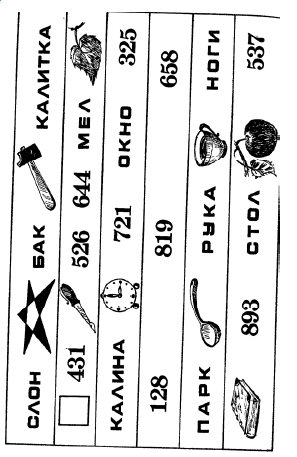 ПРИЛОЖЕНИЕ БРаботы учащихся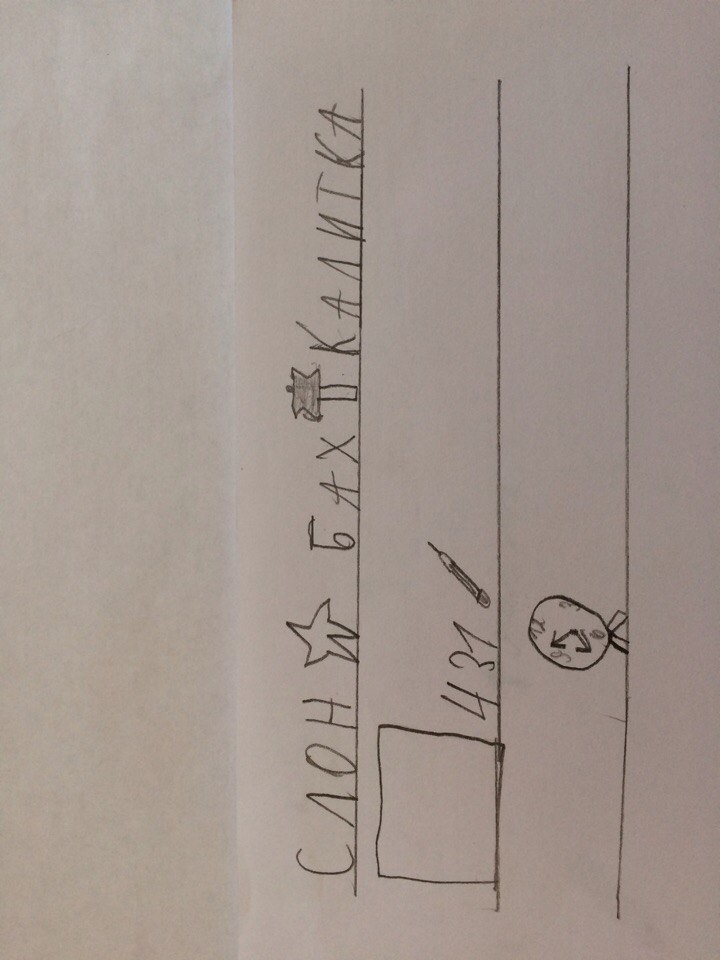 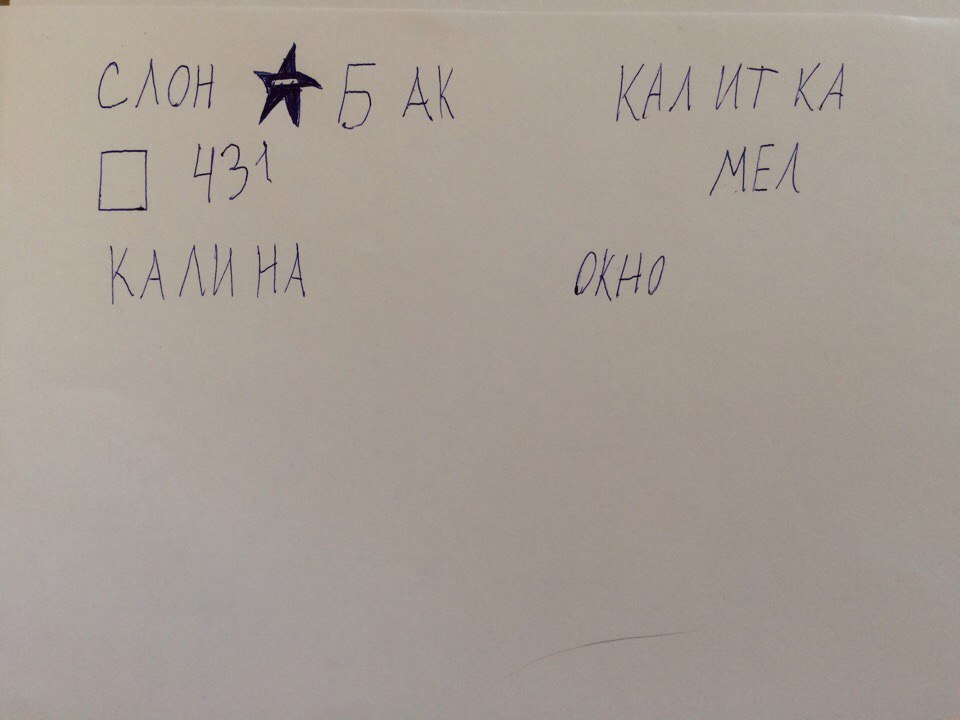 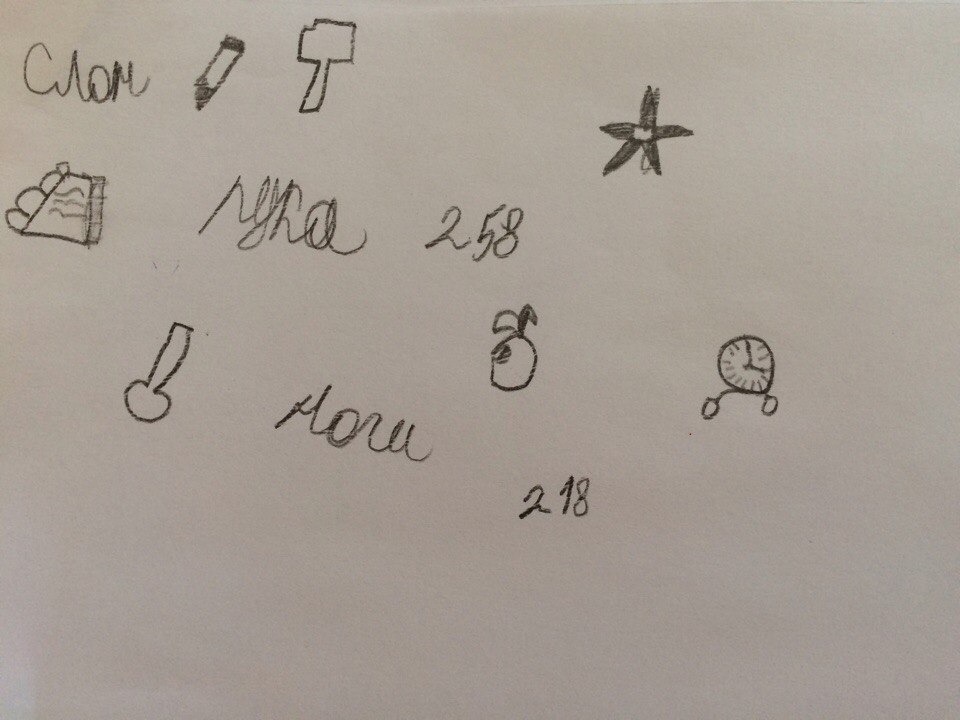 Рег.№_____________Оценка по результатамзащиты____________Секретарь комиссии___________________«____»__________2017 г.М.Ю. Кондратьев –      В.А. ИльинОрганизация – структурно упорядоченное и взаимообусловленное объединение индивидов и групп, которые функционируют, руководствуясь общей целью и интересами и подчиняясь определённым программным планам [13].Продолжение таблицы 1Продолжение таблицы 1И.П. ПодласыйОрганизация – упорядочение дидактического процесса      по      определённым      критериям,придание ему необходимой формы                  для наилучшей реализации поставленной     цели [25].Толковый словарь русского языка под редакцией С.И. Ожегова и Н.Ю. ШведовойОрганизация – организованность, планомерное, продуманное устройство, внутренняя дисциплина [22].Философская энциклопедияОрганизация – упорядочение, налаживание, приведение в систему некоторого материального или духовного объекта, расположения, соотношения частей          какого-либо объекта [38].А.М. НовиковУсловия – обстоятельства, обусловливающие появление/развитие того или иного процесса [20].Толковый словарь русского языка / под ред. С.И. Ожегова и Н.Ю. Шведовой Условия – это обстоятельства, от которых что-нибудь зависит [22].Новый словарь русского язык под редакцией Т.Ф. Ефремова Условия – уговор, соглашение – устное или письменное – о чем-либо между двумя или несколькими лицами [9].Большой толковый словарь современного русского языка / под ред. Д.Н. УшаковаУсловия – требование, предложение одной договаривающейся стороны, принимаемое или отвергаемое другой стороной [37].Малый академический словарь русского языка /      под ред. А.П. ЕвгеньеваУсловия – официальный договор [18].И.П. ПодласыйОбучение – это специально организованный, целеполагаемый и управляемый процесс взаимодействия учителей и учеников, направленный на усвоение знаний, умений, навыков, формирование мировоззрения, развитие умственных сил и потенциальных возможностей обучаемых, закрепление навыков самообразования                        в соответствии с поставленными целями [19].П.И. ПидкасистыйОбучение – это общение, в процессе которого происходит управляемое познание, усвоение общественно-исторического опыта, воспроизведение, овладение той и другой конкретной деятельностью, лежащей в основе формирования личности [3].В.И. ЗагвязинскийОбучение – это целенаправленный, социально и индивидуально обусловленный педагогический организованный процесс развития личности обучаемых, происходящий на основе овладения систематизированными научными знаниями и способами деятельности, всем богатством духовной и материальной культуры человечества [21].И.А. ЗимняяОбучения – это целенаправленная, последовательная передача (трансляция) общественно-исторического, социокультурного опыта другому человеку (людям)   в социально организованных условиях семьи, школы, вуза, сообщества [3].И.Ф. ХарламовОбучение – это целенаправленный педагогический процесс организации и стимулирования активной учебно-познавательной деятельности учащихся поПродолжение таблицы 3Продолжение таблицы 3овладению научными знаниями и навыками, развитию творческих способностей, мировоззрения инравственно-эстетических взглядов и убеждений [3].В.В. Краевский, А.В. ХуторскойОбучение – особый вид деятельности, направленный на передачу подрастающему поколению культуры или социального опыта, необходимого                       для личностной самореализации [3].И.М. ОсмоловскаяДифференцированное обучение – это организация учебного процесса, при которой учитываются индивидуально-психологические               особенности личности, формируются группы учащихся                      с различающимися содержанием образования, методами обучения [25].Педагогический энциклопедический словарь / под ред. Б.М. Бим-БадДифференцированное обучение – форма организации учебной деятельности, учитывающая склонности, интересы, способности учащихся [24].Коррекционная педагогика и специальная психология. Словарь: Учебное пособие / под ред. Н.В. НовоторцеваДифференцированное обучение – это построение обучения на основе разделения учащихся на группы. Каждую группу образуют учащиеся, характеризующиеся сходством определённых индивидуально-психологических особенностей [14].Г.К. СелевкоДифференцированное обучение – это часть общей дидактической системы, которая обеспечивает специализацию учебного процесса для различных групп обучаемых [29].Современный образовательный процесс: основные понятия и термины под редакцией М.Ю. Олешкова и В.М. УдароваДифференцированное обучение – это форма организации образовательного процесса, реализуемая на основе разделения учащихся на различные              по численности группы с характерными для них признаками для подбора специфических методов и приёмов работы с каждой группой обучаемых [32].Н.Л. ПушкарёваГендер – система межличностного взаимодействия, посредством которого создаётся, подтверждается и воспроизводится представление о мужском и женскомПродолжение таблицы 5Продолжение таблицы 5как категориях социального порядка [33].Э. ГидденсГендер – не физические различия между мужчиной и женщиной, а социально формируемые особенности мужественности и женственности; социальные ожидания относительно поведения, рассматривающегося                как соответствующее для мужчин и женщин [5].Словарь гендерных терминов / под редакцией    А.А. ДенисовойГендер – совокупность социальных и культурных норм, которое общество предписывает выполнять людям в зависимости от их биологического пола [31].Толковый словарь современного русского языка под редакциейД.Н. УшаковаПодход – совокупность приемов отношения к кому-нибудь/чему-нибудь, рассмотрения чего-нибудь или воздействия на кого-нибудь/что-нибудь [37].Словарь-справочник по теории воспитательных систем под ред. П.В.СтепановаПодход – это определенная позиция по отношению             к какой-либо педагогической проблеме, которая предполагает использование соответствующих принципов исследования педагогом-исследователем, а также использование соответствующих средств и способов практической деятельности педагогом-практиком [34].В.А. Сластенин, И.Ф. Исаев,  Е.Н. ШияновПодход – это совокупность принципов, определяющих стратегию обучения или воспитания [30].Л.В. ГрадусоваГендерный подход – это учёт гендерных психологических различий, который позволяетПродолжение таблицы 7Продолжение таблицы 7 обеспечить большую эффективность процессов обучения, воспитания, формирования          личности [6].И.Н. Евтушенко Гендерный подход – это индивидуальный подход   к проявлению ребёнком своей идентичности, что    в дальнейшем даёт человеку большую свободу выбора     и     самореализации,     помогает     быть достаточно гибким и уметь использовать разные возможности поведения [7].Словарь гендерных терминов / под ред. А.А. ДенисовойГендерный подход – это осознание того, что явления, происходящие в обществе, по-разному влияют на мужское и женское население, вызывая неодинаковые их реакции [31].Я.С. СоловьёвГендерный подход – организация учебного процесса, которая представляет учащимся возможность самореализоваться с присущими им индивидуальными особенностями и усвоить социальный опыт, обеспечивающий их успешную социализацию и социальную идентификацию        по признаку пола, что, в свою очередь, и является одной из разновидностей личностных результатов обучения [33].Я.С. СоловьёвГендерный подход – использование таких педагогических технологий, при воздействии которых на личность обучающегося им усваиваются те или иные гендерные роли [33].Я.С. СоловьёвГендерный подход – специальная организация учебного процесса, обеспечивающая возможностьПродолжение таблицы 7Продолжение таблицы 7реализоваться учащимся с присущими им индивидуальными возможностями [33].Гендерные различия в интеллектуальной сфереГендерные различия в интеллектуальной сфереМальчикиДевочкиУступают в восприятии пространства, цветов, в различении их оттенков. Превосходят в восприятии времени. Предметы воспринимают как целое, мало внимания обращают на детали. Скорость мыслительных процессов выше. Предпочитают искать логическое обоснование всему.                   Зрительно-пространственные и математические способности выше. Мыслят нестандартно. РазмышленияПревосходят в восприятии пространства, цветов, в различении их оттенков. Уступают в восприятии времени. Переоценивают временные интервалы. Восприятие более детализировано. Мышление алгоритмическое, конкретное. Изобретательность ниже. Предпочитают анализировать, а не обобщать. Лучше решают речевые задачи. Меньшая способность к пространственномуПродолжение таблицы 8Продолжение таблицы 8Гендерные различия в интеллектуальной сфереГендерные различия в интеллектуальной сфереМальчикиДевочкина более высоком уровне обобщения. Речь менее связная. Хорошо передают последовательность событий, используют глаголы, слова, обозначающие действия. Любят экспериментировать со словом.           При выполнении заданий на внимание ориентированы на точность работы. Ускорение темпа работы на внимание вызывает снижение точности. Наблюдательность выше, хуже удерживают в памяти заученное. Стремятся понять, а не заучить. Скорость запоминания медленнее. Период запоминания дольшемышлению. Склонны к предметно-оценочной речи, используют имена существительные, имена прилагательные, обращения, утверждения. Речь более связная. Склонны к ответам заученными фразами. Меньше собственных формулировок. Речь описательная,          с большим количеством подробностей. Обращают внимание на конкретные, близкие и понятные предметы и явления непосредственного окружения. Переключаемость внимания выше. Хорошо удерживают в памяти заученное. Предпочитают запомнить, а не понять. Скорость запоминания выше. Период запоминания корочеГендерные различия в эмоционально-волевой сфереГендерные различия в эмоционально-волевой сфереМальчикиДевочкиБолее рациональны. Менее импульсивны. Более спокойно относятся к похвалам и порицаниям. Их труднее растрогать и рассмешить. Менее самолюбивы и обидчивы. Более независимы от родителей и самостоятельны в поведении.Реагируют, прежде всего, на содержание и справедливость замечания.Более эмоциональны. Более импульсивны. Болезненно переживают допущенные нарушения норм, принятых в их социальной группе. Легко расстраиваются. Зависят от настроения. Более самолюбивы и обидчивы. На тон замечания реагируют острее, чем  на содержание. Отрицательно относятся к иронии. Реакция на публику.Продолжение таблицы 8Продолжение таблицы 8Гендерные различия в эмоционально-волевой сфереГендерные различия в эмоционально-волевой сфереМальчикиДевочкиПроизвольность процессов и действий выше. Агрессивность выше. Стресс обучения переживается глубжеИнтуитивное понимание эмоционального состояния других. Нуждаются в эмоциональной поддержке. Переносят оценки деятельности на личные отношенияГендерные различия в мотивационной сфереГендерные различия в мотивационной сфереМальчикиДевочкиПри несоответствии содержания и форм учебной деятельности индивидуальным особенностям реагируют негативно, знания приобретают избирательно, получают контрастные отметки; обучаются менее успешноПри несоответствии содержания и форм учебной деятельности индивидуальным особенностям реагируют лояльно, более комфортны, внушаемы, дисциплинированны; обучаются более успешноГендерные различия в коммуникативной сфереГендерные различия в коммуникативной сфереМальчикиДевочкиНет выраженного желания заботиться    о ком-либо. Хорошо ориентируются       в новой, непривычной обстановке. Легче приспосабливаются к обстоятельствам. Важнее что-то делать, чем просто общаться. Не особенно чувствительны к нарушениям, допускаемым ими самими или другими детьми. Часто спорят. Обычно не склонны обращаться к взрослому как арбитру. Реже жалуются. Уступают в дисциплине. Чаще хотят общаться с отцом, а поддержку ищут у мамыСклонны к попечительской деятельности. Любят нянчить, ухаживать. Проявлять заботу. Чаще критикуют, наставляют, поучают младших. Теряются в непривычной обстановке. Реже проявляют инициативу в общении со сверстниками. Без помощи взрослого деятельность в новых условиях носит деструктивный характер. Чувствительны к похвале. Более чувствительны к межличностным отношениям. Нередко спорят между собой. В случаях конфликтов и Продолжение таблицы 8Продолжение таблицы 8Гендерные различия в коммуникативной сфереГендерные различия в коммуникативной сфереМальчикиДевочкизатруднений склонны апеллировать        к старшим. Чаще обращаются к старшим с просьбами и жалобами. Круг интересов ужеОсобенности организации дифференцированного обученияГендерная принадлежность1. Способ изложения материаламальчики – чёткая формулировка заданий; девочки – неоднократное повторение информации.2. Скорость переработки и усвоения информациимальчики – быстрый темп;девочки – спокойный темп.3. Уровень объёма восприятиямальчики – нормальный; девочки – высокий.Продолжение таблицы 9Продолжение таблицы 9Особенности организации дифференцированного обученияГендерная принадлежность4. Продолжительность периода врабатываемостимальчики – длительный период;девочки – короткий период.5. Уровень активизации эмоциймальчики – необходим переход от эмоциональной фазы к информативной;девочки – необходима постоянная эмоциональная окрашенность информации.